【表一】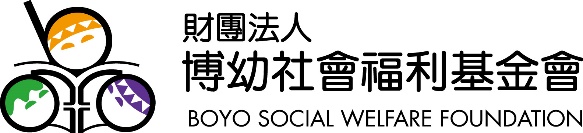           中心 博幼畢業生獎學金 申請表申請日期：     年     月     日執行長：　　　　　 會計/出納：　　　　       督導：            經辦：【表二】     中心 博幼畢業生獎學金 推薦函填寫日期：     年     月     日申請人填寫部份：推薦人填寫部份：說明：本獎學金是鼓勵由博幼基金會服務至國三畢業，就讀高中職(含進修部)、五專 (含進修部)在學學生，維持在校成績及表現。本推薦函之目的在協助本會瞭解申請人的具體事蹟，以做為申請人是否能夠獲獎的參考。感謝您提供對申請人客觀與具體說明的寶貴意見。【表三】     中心 博幼畢業生獎學金申請 特殊證明填寫日期：     年     月     日申請人填寫部份：協助證明師長：協助證明情事：說明：本會獎學金提供服務至國三畢業之畢業生提出申請，惟在申請辦法中規定，申請人須提出未有曠課紀錄且未受記過處分之成績單，但若情節特殊，可由學校端提出證明以利獎學金申請之審核。學生姓名學生姓名申請別申請別 □高中職(專一~三) □大學(專四以上)  □研究所 □高中職(專一~三) □大學(專四以上)  □研究所 □高中職(專一~三) □大學(專四以上)  □研究所就讀學校就讀學校(□日間部 □進修部)(□日間部 □進修部)(□日間部 □進修部)(□日間部 □進修部)(□日間部 □進修部)科系及年級科系及年級獎學金申請條件學業成績學業成績學業成績操行成績操行成績操行成績獎學金申請條件參與博幼活動情形(可複選)□前兩學期曾參加，請勾選○寒暑假畢業生聚會○學弟妹分享會○學校見面會□前兩學期曾擔任，請勾選○週末人文教育志工○課輔老師○夏日志工□前兩學期曾參與本會各類活動○畢業旅行(含畢旅行前會議)○營隊○運動會□前兩學期曾在學期間回到博幼基金會擔任至少志工8小時(含與工作人員互動)□其他:試說明                                       <須經中心督導認定>參與博幼活動情形(可複選)□前兩學期曾參加，請勾選○寒暑假畢業生聚會○學弟妹分享會○學校見面會□前兩學期曾擔任，請勾選○週末人文教育志工○課輔老師○夏日志工□前兩學期曾參與本會各類活動○畢業旅行(含畢旅行前會議)○營隊○運動會□前兩學期曾在學期間回到博幼基金會擔任至少志工8小時(含與工作人員互動)□其他:試說明                                       <須經中心督導認定>參與博幼活動情形(可複選)□前兩學期曾參加，請勾選○寒暑假畢業生聚會○學弟妹分享會○學校見面會□前兩學期曾擔任，請勾選○週末人文教育志工○課輔老師○夏日志工□前兩學期曾參與本會各類活動○畢業旅行(含畢旅行前會議)○營隊○運動會□前兩學期曾在學期間回到博幼基金會擔任至少志工8小時(含與工作人員互動)□其他:試說明                                       <須經中心督導認定>參與博幼活動情形(可複選)□前兩學期曾參加，請勾選○寒暑假畢業生聚會○學弟妹分享會○學校見面會□前兩學期曾擔任，請勾選○週末人文教育志工○課輔老師○夏日志工□前兩學期曾參與本會各類活動○畢業旅行(含畢旅行前會議)○營隊○運動會□前兩學期曾在學期間回到博幼基金會擔任至少志工8小時(含與工作人員互動)□其他:試說明                                       <須經中心督導認定>參與博幼活動情形(可複選)□前兩學期曾參加，請勾選○寒暑假畢業生聚會○學弟妹分享會○學校見面會□前兩學期曾擔任，請勾選○週末人文教育志工○課輔老師○夏日志工□前兩學期曾參與本會各類活動○畢業旅行(含畢旅行前會議)○營隊○運動會□前兩學期曾在學期間回到博幼基金會擔任至少志工8小時(含與工作人員互動)□其他:試說明                                       <須經中心督導認定>參與博幼活動情形(可複選)□前兩學期曾參加，請勾選○寒暑假畢業生聚會○學弟妹分享會○學校見面會□前兩學期曾擔任，請勾選○週末人文教育志工○課輔老師○夏日志工□前兩學期曾參與本會各類活動○畢業旅行(含畢旅行前會議)○營隊○運動會□前兩學期曾在學期間回到博幼基金會擔任至少志工8小時(含與工作人員互動)□其他:試說明                                       <須經中心督導認定>參與博幼活動情形(可複選)□前兩學期曾參加，請勾選○寒暑假畢業生聚會○學弟妹分享會○學校見面會□前兩學期曾擔任，請勾選○週末人文教育志工○課輔老師○夏日志工□前兩學期曾參與本會各類活動○畢業旅行(含畢旅行前會議)○營隊○運動會□前兩學期曾在學期間回到博幼基金會擔任至少志工8小時(含與工作人員互動)□其他:試說明                                       <須經中心督導認定>參與博幼活動情形(可複選)□前兩學期曾參加，請勾選○寒暑假畢業生聚會○學弟妹分享會○學校見面會□前兩學期曾擔任，請勾選○週末人文教育志工○課輔老師○夏日志工□前兩學期曾參與本會各類活動○畢業旅行(含畢旅行前會議)○營隊○運動會□前兩學期曾在學期間回到博幼基金會擔任至少志工8小時(含與工作人員互動)□其他:試說明                                       <須經中心督導認定>參與博幼活動情形(可複選)□前兩學期曾參加，請勾選○寒暑假畢業生聚會○學弟妹分享會○學校見面會□前兩學期曾擔任，請勾選○週末人文教育志工○課輔老師○夏日志工□前兩學期曾參與本會各類活動○畢業旅行(含畢旅行前會議)○營隊○運動會□前兩學期曾在學期間回到博幼基金會擔任至少志工8小時(含與工作人員互動)□其他:試說明                                       <須經中心督導認定>參與博幼活動情形(可複選)□前兩學期曾參加，請勾選○寒暑假畢業生聚會○學弟妹分享會○學校見面會□前兩學期曾擔任，請勾選○週末人文教育志工○課輔老師○夏日志工□前兩學期曾參與本會各類活動○畢業旅行(含畢旅行前會議)○營隊○運動會□前兩學期曾在學期間回到博幼基金會擔任至少志工8小時(含與工作人員互動)□其他:試說明                                       <須經中心督導認定>參與博幼活動情形(可複選)□前兩學期曾參加，請勾選○寒暑假畢業生聚會○學弟妹分享會○學校見面會□前兩學期曾擔任，請勾選○週末人文教育志工○課輔老師○夏日志工□前兩學期曾參與本會各類活動○畢業旅行(含畢旅行前會議)○營隊○運動會□前兩學期曾在學期間回到博幼基金會擔任至少志工8小時(含與工作人員互動)□其他:試說明                                       <須經中心督導認定>監護人姓名監護人姓名監護人姓名稱謂監護人聯絡電話監護人聯絡電話申請人聯絡電話申請人聯絡電話申請人聯絡電話申請人e-mail：申請人e-mail：申請人e-mail：申請人e-mail：聯絡地址 □□□聯絡地址 □□□聯絡地址 □□□聯絡地址 □□□聯絡地址 □□□聯絡地址 □□□聯絡地址 □□□聯絡地址 □□□聯絡地址 □□□聯絡地址 □□□聯絡地址 □□□聯絡地址 □□□檢附證件：由申請人自行確認，並依次裝訂檢附證件：由申請人自行確認，並依次裝訂檢附證件：由申請人自行確認，並依次裝訂檢附證件：由申請人自行確認，並依次裝訂檢附證件：由申請人自行確認，並依次裝訂檢附證件：由申請人自行確認，並依次裝訂檢附證件：由申請人自行確認，並依次裝訂檢附證件：由申請人自行確認，並依次裝訂檢附證件：由申請人自行確認，並依次裝訂檢附證件：由申請人自行確認，並依次裝訂檢附證件：由申請人自行確認，並依次裝訂檢附證件：由申請人自行確認，並依次裝訂成績單影印本一份         □已附上成績單影印本一份         □已附上成績單影印本一份         □已附上成績單影印本一份         □已附上成績單影印本一份         □已附上成績單影印本一份         □已附上成績單影印本一份         □已附上成績單影印本一份         □已附上成績單影印本一份         □已附上成績單影印本一份         □已附上成績單影印本一份         □已附上成績單影印本一份         □已附上戶口名簿或戶籍謄本 影印本一份       □已附上戶口名簿或戶籍謄本 影印本一份       □已附上戶口名簿或戶籍謄本 影印本一份       □已附上戶口名簿或戶籍謄本 影印本一份       □已附上戶口名簿或戶籍謄本 影印本一份       □已附上戶口名簿或戶籍謄本 影印本一份       □已附上戶口名簿或戶籍謄本 影印本一份       □已附上戶口名簿或戶籍謄本 影印本一份       □已附上戶口名簿或戶籍謄本 影印本一份       □已附上戶口名簿或戶籍謄本 影印本一份       □已附上戶口名簿或戶籍謄本 影印本一份       □已附上戶口名簿或戶籍謄本 影印本一份       □已附上學生證或在學證明 影印本一份         □已附上學生證或在學證明 影印本一份         □已附上學生證或在學證明 影印本一份         □已附上學生證或在學證明 影印本一份         □已附上學生證或在學證明 影印本一份         □已附上學生證或在學證明 影印本一份         □已附上學生證或在學證明 影印本一份         □已附上學生證或在學證明 影印本一份         □已附上學生證或在學證明 影印本一份         □已附上學生證或在學證明 影印本一份         □已附上學生證或在學證明 影印本一份         □已附上學生證或在學證明 影印本一份         □已附上審查結果：□通過   □不通過審查結果：□通過   □不通過審查結果：□通過   □不通過審查結果：□通過   □不通過審查結果：□通過   □不通過審查結果：□通過   □不通過審查結果：□通過   □不通過審查結果：□通過   □不通過審查結果：□通過   □不通過審查結果：□通過   □不通過審查結果：□通過   □不通過審查結果：□通過   □不通過學生姓名性別□男 □女科系/班級申請項目□ 高中職(含專一到專三)，獎學金5,000元。□ 高中職(含專一到專三)，獎學金5,000元。□ 高中職(含專一到專三)，獎學金5,000元。□ 高中職(含專一到專三)，獎學金5,000元。□ 高中職(含專一到專三)，獎學金5,000元。推薦人姓名服務單位/職稱學校電話E-mail  (  )-        分機與申請人的關係與申請人的關係□級任導師          □任課教師 (任教科目:              )□處室老師 (處室名稱:              )□其他並請說明：                      □級任導師          □任課教師 (任教科目:              )□處室老師 (處室名稱:              )□其他並請說明：                      □級任導師          □任課教師 (任教科目:              )□處室老師 (處室名稱:              )□其他並請說明：                      與申請人認識的時間與申請人認識的時間□從     年     月 開始□從     年     月 開始□從     年     月 開始與申請人接觸或聯絡頻率與申請人接觸或聯絡頻率□幾乎每天 □每週一~三天  □每月一~三天  □每半年一~三天
□每年一~三天  □其他，請說明：_______________________□幾乎每天 □每週一~三天  □每月一~三天  □每半年一~三天
□每年一~三天  □其他，請說明：_______________________□幾乎每天 □每週一~三天  □每月一~三天  □每半年一~三天
□每年一~三天  □其他，請說明：_______________________請就申請人之學業表現、特質優點、社團活動及其他相關優異表現，給予寶貴的意見。 (若不夠書寫，可另行以A4格式紙書寫，並隨此函附上)請就申請人之學業表現、特質優點、社團活動及其他相關優異表現，給予寶貴的意見。 (若不夠書寫，可另行以A4格式紙書寫，並隨此函附上)請就申請人之學業表現、特質優點、社團活動及其他相關優異表現，給予寶貴的意見。 (若不夠書寫，可另行以A4格式紙書寫，並隨此函附上)請就申請人之學業表現、特質優點、社團活動及其他相關優異表現，給予寶貴的意見。 (若不夠書寫，可另行以A4格式紙書寫，並隨此函附上)請就申請人之學業表現、特質優點、社團活動及其他相關優異表現，給予寶貴的意見。 (若不夠書寫，可另行以A4格式紙書寫，並隨此函附上)推薦人簽名日期學生姓名性別□男 □女科系/班級申請項目□ 高中職(含專一到專三)，獎學金5,000元。□ 高中職(含專一到專三)，獎學金5,000元。□ 高中職(含專一到專三)，獎學金5,000元。□ 高中職(含專一到專三)，獎學金5,000元。□ 高中職(含專一到專三)，獎學金5,000元。基本資料與申請人關係姓名：□級任導師     □任課教師 (任教科目:          )□處室老師 (處室名稱:              )□其他並請說明：                      任職單位：□級任導師     □任課教師 (任教科目:          )□處室老師 (處室名稱:              )□其他並請說明：                      聯絡電話(  )-        分機◎ 請就申請人在成績單上之曠課紀錄或受處分記錄做說明(若不夠書寫，可另行以A4格式紙書寫，並隨此函附上)◎ 請就申請人在成績單上之曠課紀錄或受處分記錄做說明(若不夠書寫，可另行以A4格式紙書寫，並隨此函附上)◎ 請就申請人在成績單上之曠課紀錄或受處分記錄做說明(若不夠書寫，可另行以A4格式紙書寫，並隨此函附上)◎ 請就申請人在成績單上之曠課紀錄或受處分記錄做說明(若不夠書寫，可另行以A4格式紙書寫，並隨此函附上)□ 曠課紀錄說明(請協助做出說明，例如：曠課狀況經確認後為誤登記，經查證無此情事)□ 曠課紀錄說明(請協助做出說明，例如：曠課狀況經確認後為誤登記，經查證無此情事)□ 曠課紀錄說明(請協助做出說明，例如：曠課狀況經確認後為誤登記，經查證無此情事)□ 曠課紀錄說明(請協助做出說明，例如：曠課狀況經確認後為誤登記，經查證無此情事)□ 記過紀錄說明(請協助做出說明，例如：該警告一支確認以嘉獎一支互相抵銷)□ 記過紀錄說明(請協助做出說明，例如：該警告一支確認以嘉獎一支互相抵銷)□ 記過紀錄說明(請協助做出說明，例如：該警告一支確認以嘉獎一支互相抵銷)□ 記過紀錄說明(請協助做出說明，例如：該警告一支確認以嘉獎一支互相抵銷)協助證明師長簽名日期